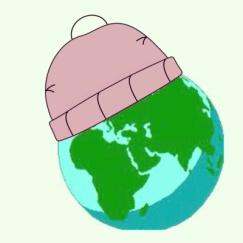 KedgereeIngrediënten700 g prei2 el olie1 el kerriepoeder (of iets meer naar smaak)300 g zilvervliesrijst750 ml visbouillon (van 1 tablet)3 eieren20 g peterselie250 g gerookte zalm